GeoStudio软件中国区技术培训班报名表培训时间及地点：2016年4月21-22日                北京市海淀区双清路30号清华大学  (此表复印有效，请将此表填写完整后用Email回传：）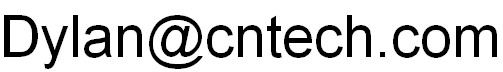 报名单位报名单位通讯地址通讯地址姓名姓名性别职务联系电话Email培训说明培训说明培训说明培训说明培训说明培训说明报名方法第一步，在线报名或提交报名表，报名网址：http://training.cntech.com.cn/201511/Geo_Training_201604.html 。第二步，支付培训费并发送付款底单（扫描或截图）至，优惠用户需提交优惠证明。收到“培训编号”，即为报名成功。第一步，在线报名或提交报名表，报名网址：http://training.cntech.com.cn/201511/Geo_Training_201604.html 。第二步，支付培训费并发送付款底单（扫描或截图）至，优惠用户需提交优惠证明。收到“培训编号”，即为报名成功。第一步，在线报名或提交报名表，报名网址：http://training.cntech.com.cn/201511/Geo_Training_201604.html 。第二步，支付培训费并发送付款底单（扫描或截图）至，优惠用户需提交优惠证明。收到“培训编号”，即为报名成功。第一步，在线报名或提交报名表，报名网址：http://training.cntech.com.cn/201511/Geo_Training_201604.html 。第二步，支付培训费并发送付款底单（扫描或截图）至，优惠用户需提交优惠证明。收到“培训编号”，即为报名成功。第一步，在线报名或提交报名表，报名网址：http://training.cntech.com.cn/201511/Geo_Training_201604.html 。第二步，支付培训费并发送付款底单（扫描或截图）至，优惠用户需提交优惠证明。收到“培训编号”，即为报名成功。费用说明800元/人*天，即参加完整两天培训的费用为1600元/人，包括培训费、午餐与资料费。学生及正版用户，300元/人*天，即参加完整两天培训的费用为600元/人。在2016年3月21日前报名并交费的，在以上基础上打五折，非正版用户与学生，两天共计800元/人，学生或正版用户，两天共计600元/人。培训期间每天提供免费午餐，其他费用（住宿、车票等）均自理。800元/人*天，即参加完整两天培训的费用为1600元/人，包括培训费、午餐与资料费。学生及正版用户，300元/人*天，即参加完整两天培训的费用为600元/人。在2016年3月21日前报名并交费的，在以上基础上打五折，非正版用户与学生，两天共计800元/人，学生或正版用户，两天共计600元/人。培训期间每天提供免费午餐，其他费用（住宿、车票等）均自理。800元/人*天，即参加完整两天培训的费用为1600元/人，包括培训费、午餐与资料费。学生及正版用户，300元/人*天，即参加完整两天培训的费用为600元/人。在2016年3月21日前报名并交费的，在以上基础上打五折，非正版用户与学生，两天共计800元/人，学生或正版用户，两天共计600元/人。培训期间每天提供免费午餐，其他费用（住宿、车票等）均自理。800元/人*天，即参加完整两天培训的费用为1600元/人，包括培训费、午餐与资料费。学生及正版用户，300元/人*天，即参加完整两天培训的费用为600元/人。在2016年3月21日前报名并交费的，在以上基础上打五折，非正版用户与学生，两天共计800元/人，学生或正版用户，两天共计600元/人。培训期间每天提供免费午餐，其他费用（住宿、车票等）均自理。800元/人*天，即参加完整两天培训的费用为1600元/人，包括培训费、午餐与资料费。学生及正版用户，300元/人*天，即参加完整两天培训的费用为600元/人。在2016年3月21日前报名并交费的，在以上基础上打五折，非正版用户与学生，两天共计800元/人，学生或正版用户，两天共计600元/人。培训期间每天提供免费午餐，其他费用（住宿、车票等）均自理。收款账号您可以通过支付宝，银行柜台或网银支付培训费。支付宝帐号：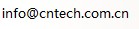 银行收费帐号信息如下：开户行：招商银行股份有限公司上海七宝支行户   名：上海中仿计算机科技有限公司账   号：121918264710101您可以通过支付宝，银行柜台或网银支付培训费。支付宝帐号：银行收费帐号信息如下：开户行：招商银行股份有限公司上海七宝支行户   名：上海中仿计算机科技有限公司账   号：121918264710101您可以通过支付宝，银行柜台或网银支付培训费。支付宝帐号：银行收费帐号信息如下：开户行：招商银行股份有限公司上海七宝支行户   名：上海中仿计算机科技有限公司账   号：121918264710101您可以通过支付宝，银行柜台或网银支付培训费。支付宝帐号：银行收费帐号信息如下：开户行：招商银行股份有限公司上海七宝支行户   名：上海中仿计算机科技有限公司账   号：121918264710101您可以通过支付宝，银行柜台或网银支付培训费。支付宝帐号：银行收费帐号信息如下：开户行：招商银行股份有限公司上海七宝支行户   名：上海中仿计算机科技有限公司账   号：121918264710101发票领取由中仿科技公司出具的正式定额发票，如有特殊需求请提前说明培训午休期间统一安排领取发票由中仿科技公司出具的正式定额发票，如有特殊需求请提前说明培训午休期间统一安排领取发票由中仿科技公司出具的正式定额发票，如有特殊需求请提前说明培训午休期间统一安排领取发票由中仿科技公司出具的正式定额发票，如有特殊需求请提前说明培训午休期间统一安排领取发票由中仿科技公司出具的正式定额发票，如有特殊需求请提前说明培训午休期间统一安排领取发票注意事项请培训学员自带笔记本电脑。为保证培训效果，培训人数每场上限为30人，超出名额将不再受理报名。如有疑问可电话或邮件咨询：18062106016，，陈先生。请培训学员自带笔记本电脑。为保证培训效果，培训人数每场上限为30人，超出名额将不再受理报名。如有疑问可电话或邮件咨询：18062106016，，陈先生。请培训学员自带笔记本电脑。为保证培训效果，培训人数每场上限为30人，超出名额将不再受理报名。如有疑问可电话或邮件咨询：18062106016，，陈先生。请培训学员自带笔记本电脑。为保证培训效果，培训人数每场上限为30人，超出名额将不再受理报名。如有疑问可电话或邮件咨询：18062106016，，陈先生。请培训学员自带笔记本电脑。为保证培训效果，培训人数每场上限为30人，超出名额将不再受理报名。如有疑问可电话或邮件咨询：18062106016，，陈先生。